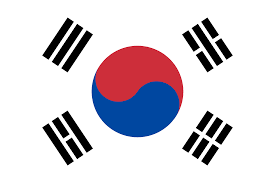 Country: South Korea                                                                                                           Committee: Economic and Social Council/2Agenda Item: Improvising and Strengthening of the Coordination of Emergency Humanitarian Assistance of the United NationsSouth Korea, also known as the Republic of Korea (ROK), is a nation in East Asia that is located on the Korean Peninsula's southern tip and borders North Korea on the land. The Yellow Sea forms its western boundary, and the Sea of Japan forms its eastern border. The whole peninsula and surrounding islands, according to South Korea, are under its exclusive and rightful rule. There are 51.75 million people living there, about half of whom reside in the Seoul Capital Area, the fifth-largest city in the world. Incheon, Busan, and Daegu are some further significant cities.The Republic of Korea upholds human rights as one of its core foreign policy principles and has actively participated in the international community’s efforts to promote and protect human rights around the world. As a country that has achieved economic development, democratization, and improvement in human rights within a span of one generation, the Republic of Korea aims to contribute to the international human rights agenda based on its national development experience.Currently, Korea is a member of the United Nations Human Rights Council, the Commission on the Status of Women, and the Executive Board of UN Women, as well as being a State Party to seven core international human rights treaties, actively participating in and contributing to human rights discussions and activities in the UN.​​Humanitarian Assistance aims at saving lives and protecting the basic dignity and human rights of those affected by poverty, diseases, natural and man-made disasters, and armed conflicts. As a responsible member of the international community, the Republic of Korea (ROK) supports and participates in the collective efforts to provide humanitarian assistance, in compliance with the humanitarian principles of humanity, impartiality, neutrality, and independence.REFERENCES:Retrieved from: South Korea - WikipediaRetrieved from: DelegatePal/ South Korea 